Richtlinien zur Förderung von Sport und Bewegung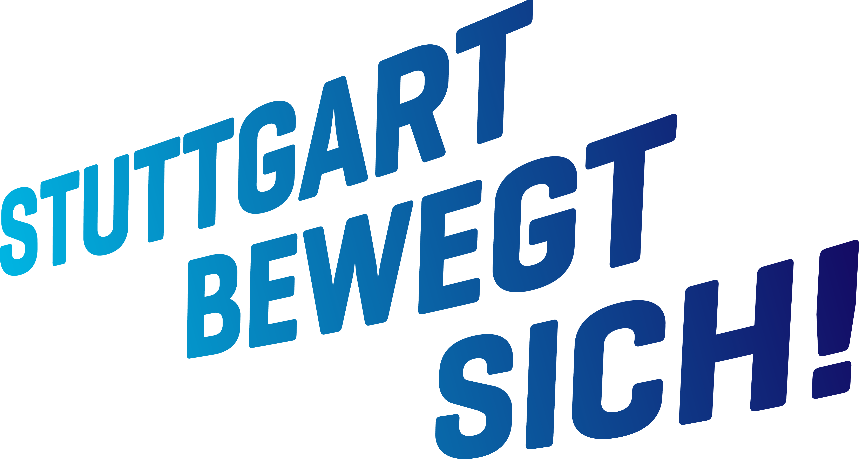 INHALTINHALTTeil AGrundsätze der Sport- und Bewegungsförderung in Stuttgart………………………………...Grundsätze der Sport- und Bewegungsförderung in Stuttgart………………………………...41.1.Sportpolitische Leitlinien der Landeshauptstadt Stuttgart…………………………………42.2.Selbstverständnis des Amts für Sport und Bewegung…………………………………….43.3.Allgemeine Hinweise…………………………………………………………………………..5Teil BSport- und Bewegungsförderung Allgemein…………………………………………………….Sport- und Bewegungsförderung Allgemein…………………………………………………….61.1.Kommunikation und Information…………………………………………………………......62.2.Ehrungen/Ehrenpreise……………………………………………………………………......62.12.1Sportlerehrung………………………………………………………………………………….62.22.2Sportabzeichen-Jubilar-Ehrung………………………………………………………………62.32.3Ernennung von Sportpionierinnen und Sportpionieren…………………………………….62.42.4Gewährung von Preisen und Geschenken………………………………………………….63.3.Förderung von Sportveranstaltungen in Stuttgart………………………………………….74.4.Bewegungsförderung und Sportentwicklung………………………………………………..74.14.1Bewegungsförderung von Kindern………………………………………………………......7kitafit (Bewegungsprogramm)………………………………………………………………...8Stuttgarter Bewegungspass für Kinder………………………………………………………8schwimmfit – sicher schwimmen in Stuttgart……………………………………………….8Talent- und Bewegungsförderung……………………………………………………………84.24.2Bewegungsförderung für Jugendliche und junge Erwachsene…………………………...8Gemeinschaftserlebnis Sport (GES)…………………………………………………………8Move your S…………………………………………………………………………………….94.34.3Bewegungsförderung für ältere Menschen………………………………………………….9bewegt & aktiv………………………………………………………………………………….9Bewegt im Stadtbezirk………………………………………………………………………..9Stuttgarter Bewegungspass für ältere Menschen………………………………………….94.44.4Altersunabhängige Bewegungsförderung……………………………………………….....9Sport im Park…………………………………………………………………………………..9Sport für Geflüchtete……………………………………………………………………….....10Inklusion durch Sport………………………………………………………………………….10Soziale Benachteiligung………………………………………………………………………10Gutscheine für Bewegung…………………………………………………………………….104.54.5Projektbezogene Bewegungsförderung……………………………………………………..10Teil CSportförderung von Sportvereinen……………………………………………………………….Sportförderung von Sportvereinen……………………………………………………………….111.1.Vermietung von Sportstätten an die Sportvereine (Vereinssportstätten)………………..112.2.Materielle Sportförderung von Sportvereinen………………………………………………12Allgemeine Voraussetzungen für die Gewährung von Zuschüssen……………………...123.3.Einzelne Zuschüsse………………………………………………………………………….123.13.1Zuschüsse zu Sportbauvorhaben…………………………………………………………..123.23.2Sonderförderung für die energetische Optimierung der vereinseigenen Infrastruktur zur Erreichung der Klimaziele der Landeshauptstadt Stuttgart………………………….133.33.3Förderung von Beleuchtungsanlagen an Freisportanlagen……………………………...143.43.4Zuschüsse zur Unterhaltung von Sportplatzanlagen und zugeordneten Funktions-räumen…………………………………………........................153.53.5Öffnung der Vereinssportstätten für „Alle“………………………………………………….163.63.6Zuschüsse zum Betrieb vereinseigener Gymnastikräume und Turn- und Sporthallen163.73.7Zuschüsse zum Betrieb vereinseigener Schwimmbäder…………………………………163.83.8Zuschüsse für die Anmietung Sportstätten Dritter zu Übungszwecken………………...173.93.9Vergnügungssteuer für Billardtische………………………………………………………..173.103.10Zuschüsse zur Anschaffung von Geräten………………………………………………….183.113.11Kooperationen und Fusionen von Sportvereinen………………………………………….183.123.12Förderung des Übungsbetriebs der Sportvereine für Kinder und Jugendliche………...193.133.13Zuschüsse für Übungsleiterinnen und Übungsleiter, Vereinsmanagerinnen und Vereinsmanager sowie Jugendleiterinnen und Jugendleiter………………………………….193.143.14Fahrtkostenzuschüsse für die Teilnahme an Amateursportveranstaltungen……………20Teil DUrbane Bewegungsräume………………………………………………………………………...Urbane Bewegungsräume………………………………………………………………………...22Teil ENutzung von städtischen Sportanlagen / Erhebung von Sachkostenbeiträgen (SKB)……..Nutzung von städtischen Sportanlagen / Erhebung von Sachkostenbeiträgen (SKB)……..23Teil FSonstige Sportförderung…………………………………………………………………………..Sonstige Sportförderung…………………………………………………………………………..241.1.Verwaltungskostenzuschüsse an den Sportkreis Stuttgart e. V. sowie die Arbeitsgemeinschaft der Stuttgarter Kreisorganisationen der Sportfachverbände (AGF)242.2.Geschäftsstelle für den Stuttgarter Sport…………………………………………………...243.3.Sportkreis Stuttgart – Förderung einer Stelle für die Vereinsberatung………………….244.4.Förderung des Vereins „Stuttgarter Sportförderung e. V.“……………………………….245.5.Verwaltungskostenzuschuss an den Kreis der Stuttgarter Sportpionierinnen und Sportpioniere……………………………………………………………………………………246.6.Gewährung von Jubiläumsgaben…………………………………………………………....24InkrafttretenInkrafttreten……………………………………………………………………………………………………25AGrundsätze der Sport- und Bewegungsförderung in Stuttgart1.Sportpolitische Leitlinien der Landeshauptstadt StuttgartDie sport- und bewegungsfreundliche Landeshauptstadt Stuttgart ist ein lebenswerter Ort, der für die Menschen aller Altersstufen in unterschiedlichen Lebensbereichen Gelegenheiten für körperliche Aktivitäten bietet. Um möglichst viele Stuttgarterinnen und Stuttgarter für Sport und Bewegung zu begeistern, braucht es insbesondere ein engmaschiges und qualitativ hochwertiges Versorgungsnetz an Sport- und Bewegungsangeboten. Dem zugrunde liegt ein weites und ganzheitliches Verständnis von Sport und Bewegung, das sowohl das vereinsbezogene als auch das informelle Sporttreiben umfasst. Die Stuttgarter Sportvereine bilden die Basis und das Rückgrat des Sport- und Bewegungsgeschehens der Landeshauptstadt Stuttgart. Die Landeshauptstadt Stuttgart fördert und unterstützt die Weiterentwicklung der Vereinslandschaft. Besonderes Augenmerk dabei liegt auf der Sicherung zukunftsfähiger Strukturen. Dazu gehört insbesondere ein funktionierendes Ehrenamt, unterstützt durch notwendige professionelle Strukturen und Gremien, die in ihrer Zusammensetzung die Vielfalt der Gesellschaft repräsentieren. Der gesellschaftliche, soziale und ökonomische Beitrag von Sport und Bewegung ist ein unentbehrlicher Bestandteil eines funktionierenden und für die Bevölkerung attraktiven Gemeinwesens. Sport ist in Stuttgart Teil der Daseinsvorsorge und der Stadtpolitik. Dabei orientiert sich die Landeshauptstadt Stuttgart an folgenden sportpolitischen Leitlinien: Bewegung für alle ermöglichenSportvereine stärken und unterstützenNachhaltigkeit und Klimaschutz im kommunalen Sport vorantreibenStadtgesellschaft in all ihren Ausprägungen berücksichtigen Infrastruktur erhalten, erneuern und weiterentwickelnDigitalisierung umsetzen und fördern Kommunikation mit den Bürgerinnen und Bürgern umsetzenGleichberechtigung und Vielfalt fördern, Diskriminierung entgegenwirken2.Selbstverständnis des Amts für Sport und BewegungDas Amt für Sport und Bewegung ist Ansprechpartner und Berater der Stuttgarter Bevölkerung, der Sportvereine, Sportverbände/-organisationen und weiterer Institutionen in allen Fragen des kommunalen Sports in Stuttgart. Es versteht sich als Fürsprecher des Sports innerhalb der Stadtverwaltung, als Kommunikator in die Bevölkerung und als verlässlicher Partner der Stuttgarter Sportvereine. Sport und Bewegung werden in ihrer gesamten Bandbreite sichtbar gemacht und gewürdigt. Darüber hinaus ist das Amt für Sport und Bewegung vorrangig für die Steuerung, Umsetzung und Evaluierung der sportpolitischen Zielsetzungen im Hinblick auf Infrastruktur, Sportförderung, Projekte und Programme verantwortlich. Es unterstützt die Sportpolitik im Prozess der Weiterentwicklung von Sport und Bewegung im Sinne der sportpolitischen Leitlinien. Darüber hinaus bringt es sich aktiv als kompetenter Ansprechpartner in die verschiedenen Fachbereiche der Kommunalverwaltung ein und trägt mit seinem Fachwissen zur Erfüllung dieser Aufgaben bei. Das Amt für Sport und Bewegung ist zuständig für Planung, Bau, Unterhaltung und Betrieb der städtischen Vereins- und Bezirkssportanlagen, von frei zugänglichen Sport- und Bewegungsmöglichkeiten für die Bevölkerung sowie von seinen Sportveranstaltungsstätten und Sporthallen. Die Sportentwicklung und Bewegungsförderung sind weitere wesentliche Bestandteile der Arbeit des Amts für Sport und Bewegung. Hauptaufgabe des Amts für Sport und Bewegung ist und bleibt insoweit auch künftig die Umsetzung und bedarfsgerechte Weiterentwicklung der nachfolgenden Richtlinien zur Förderung von Sport und Bewegung in Stuttgart.3.Allgemeine HinweiseAuf die Gewährung städtischer Zuschüsse besteht kein Rechtsanspruch. Sie können nur im Rahmen der im Haushalt der Landeshauptstadt Stuttgart bereitgestellten Mittel gewährt werden.Zuschüsse werden grundsätzlich nur auf schriftlichen Antrag bewilligt. Weitere Informationen finden sich im Internet unter www.stuttgart.de/leben/sport/sportfoerderung.Zuschüsse dürfen nur für den jeweiligen Förderzweck eingesetzt werden. Die zweckentsprechende Verwendung der Zuschüsse ist durch Vorlage von aussagekräftigen Unterlagen nachzuweisen.Für Zuschussbewilligungen gelten die Allgemeinen Nebenbestimmungen zum Zuwendungsbescheid im Sinne von § 36 des Verwaltungsverfahrensgesetzes für Baden-Württemberg (LVwVfG). Der städtische Zuschuss kann nur gewährt werden, wenn der Zuschussempfänger nachweislich andere verfügbare Fördermöglichkeiten in Anspruch genommen hat und unter Einberechnung des städtischen Zuschusses keine Überförderung entsteht bzw. ein angemessener Eigenanteil an der Finanzierung beim Zuschussempfänger verbleibt. Die Gesamtfinanzierung des Förderzwecks muss nachweislich gesichert sein.Bei der Berechnung der Zuschüsse gehört die Umsatzsteuer, soweit sie als Vorsteuer abziehbar ist, nicht zu den zuwendungsfähigen Ausgaben. Dem Antrag auf Gewährung einer Zuwendung ist vom Antragsteller deshalb eine Erklärung beizufügen, ob er für diesen Bereich zum Vorsteuerabzug berechtigt ist; außerdem sind die sich hieraus ergebenden Konsequenzen im Kosten- und Finanzierungsplan darzustellen.Sachkostenbeiträge (vgl. E) für die Nutzung städtischer Sportanlagen sind nicht zuschussfähig.Zuschussempfänger müssen der Landeshauptstadt Stuttgart nachweisen, dass sie über ein Kinderschutzkonzept verfügen und dieses umsetzen. Bei fehlendem Konzept kann dieses innerhalb einer angemessenen Frist nachgereicht werden. Sollte dies nicht erfolgen, wird kein Zuschuss nach den nachfolgenden Richtlinien zur Förderung von Sport und Bewegung gewährt.Die Verankerung von Kinderschutz insbesondere in den Stuttgarter Sportvereinen ist für die Landeshauptstadt Stuttgart von großer Bedeutung. Innerhalb der Vereine ist das Wohl der Kinder und Jugendlichen zu schützen und zugleich sind potenzielle Täterinnen und Täter abzuschrecken. Das Jugendamt der Landeshauptstadt Stuttgart schließt hierzu mit allen Stuttgarter Sportvereinen entsprechende Vereinbarungen.BSport- und Bewegungsförderung Allgemein1.Kommunikation und InformationAlle Stuttgarterinnen und Stuttgarter in Bewegung zu bringen und dafür zu gewinnen, Sport und körperliche Aktivität in ausreichendem Maß in ihren Alltag zu integrieren, bedarf einer städtischen Kommunikation, die über bloße Information hinausgeht. Um eine nachhaltige Verhaltensänderung hervorzurufen und die entsprechenden Zielgruppen zu erreichen, müssen neue kommunikative Wege gegangen werden:Kampagnen, zielgerichtete Information sowie ansprechende werbliche Kommunikation Webseite www.stuttgart-bewegt-sich.de als attraktive und nutzerfreundliche Online-Anlaufstelle für die Bürgerinnen und BürgerKontinuierliches Bespielen weiterer Kommunikationskanäle, um die diversen Zielgruppen für Sport und Bewegung zu aktivierenDigitale Verfügbarkeit von Informationen sowie Dienstleistungen 2.Ehrungen/Ehrenpreise2.1SportlerehrungDie Landeshauptstadt Stuttgart ehrt alljährlich gemäß den geltenden Richtlinien für die Sportlerehrung die Sportlerinnen und Sportler, die im Jahr zuvor bei Olympischen Spielen, Welt- oder Europameisterschaften, Paralympics, World Games, Olympischen Jugendspielen, Universiaden bzw. Special Olympic Games oder vergleichbaren Veranstaltungen die Plätze eins bis drei belegt und eine Medaille gewonnen haben oder die Deutsche Meisterschaft bzw. den Deutschen Pokal gewonnen haben.Sportlerinnen und Sportler, die eine herausragende sportliche Leistung erbracht haben, die jedoch nicht zur Verleihung einer der oben aufgeführten Auszeichnungen berechtigt, wie z. B. das Erreichen der Plätze vier bis sechs bei genannten Wettkämpfen, sowie sonstige herausragende sportliche Leistungen, können ebenfalls geehrt werden. Im Rahmen der Ehrung wird ein/e „Stuttgarter Sportlerin/Stuttgarter Sportler/Stuttgarter Mannschaft des Jahres“ gewählt. 2.2Sportabzeichen-Jubilar-EhrungDie Landeshauptstadt Stuttgart ehrt alljährlich Personen, die im Vorjahr das Deutsche Jugendsportabzeichen zum fünften bzw. zum zehnten Mal abgelegt habendas Deutsche Sportabzeichen zum zehnten Mal oder nachfolgend mit jeder durch fünf teilbaren Wiederholungsanzahl abgelegt haben.Darüber hinaus werden im Zwei-Jahres-Rhythmus Prüferinnen und Prüfer, Schulen, Vereine und Betriebssportgemeinschaften geehrt, die sich - nach Beurteilung durch den Sportkreis Stuttgart und auf dessen Vorschlag - für das Deutsche Sportabzeichen besonders verdient gemacht haben. 2.3Ernennung von Sportpionierinnen und SportpionierenDie Landeshauptstadt Stuttgart kann Frauen und Männer für große Verdienste um den Sport zu Sportpionierinnen bzw. Sportpionieren ernennen. Die Ernennung erfolgt gemäß den geltenden Richtlinien für die Ernennung der Stuttgarter Sportpionierinnen und Sportpioniere. 2.4Gewährung von Preisen und GeschenkenDer Ausrichter oder Veranstalter einer bedeutenden Sportveranstaltung kann von der Landeshauptstadt Stuttgart Preise und/oder Geschenke erhalten. Bei Sportbegegnungen, insbesondere mit den Stuttgarter Partnerstädten, können ebenfalls Preise und/oder Geschenke zur Verfügung gestellt werden.3.Förderung von Sportveranstaltungen in StuttgartDie Landeshauptstadt Stuttgart fördert Sportveranstaltungen und Veranstaltungen mit sportlichem Bezug (z. B. Sportkongresse o. ä.) in Stuttgart, sofern diese ihren sportpolitischen Zielsetzungen entsprechen. Grundsätzlich soll es den Veranstaltern ermöglicht werden, Sportveranstaltungen in Stuttgart durchzuführen, die bei den Teilnehmenden, dem Publikum sowie auch medial Anklang finden und die jeweilige Sportart so nachhaltig entwickeln. Eine hohe sportliche Wertigkeit von Veranstaltungen und, im Breitensport, die Aktivierung möglichst vieler Teilnehmenden sind gleichermaßen erstrebenswerte Ziele. Entsprechend der individuellen Absprachen mit dem Veranstalter kann die Förderung ideell, koordinierend, organisatorisch und bei Vorliegen der Voraussetzungen auch durch die Bewilligung von finanziellen Zuwendungen erfolgen. Grundsätzlich nicht zuschussfähig sind Runden- und Ligaspiele/-wettkämpfe und vereinsinterne Veranstaltungen. Das finanzielle Risiko einer Veranstaltung trägt der Veranstalter oder Ausrichter.Prüfkriterien für die Förderung der Veranstaltung sind u. a. das finanzielle Volumen die sportliche Wertigkeitdas Teilnehmerfeld die Anziehungskraft die Bedeutung für Stuttgart die Bemühungen hin zu einer klimafreundlichen Gestaltung. Voraussetzung für die Förderung ist ein frühzeitig vor der Veranstaltung vom Veranstalter oder Ausrichter vorzulegender schriftlicher Antrag mit ausführlicher Beschreibung der Veranstaltung.4.Bewegungsförderung und SportentwicklungDie Landeshauptstadt Stuttgart unterstützt die Stuttgarterinnen und Stuttgarter darin, einen aktiven Lebensstil zu entwickeln und zu erhalten. Dies kann auf unterschiedliche Weise geschehen: durch niederschwellige körperliche Aktivitäten zur Förderung der Gesundheit, durch Sport und Bewegung zur Stärkung der Persönlichkeit oder durch Leistungssport in verschiedenen Altersklassen.Umgesetzt wird die Förderung eines aktiven Lebensstils grundsätzlich durch Bewegungsprogramme und ergänzende Angebote, organisatorische Hilfen, Information und Beratung über Angebote sowie gezielte Maßnahmen in spezifischen Sozialräumen (Quartiere/Stadtteile) und Lebenswelten (Kitas, Schulen, etc.). Hierbei wird das Angebot ständig an die aktuellen gesellschaftlichen Erfordernisse angepasst. Die Stuttgarter Sportvereine sind erster Ansprechpartner bei der Umsetzung der kommunalen Bewegungsprogramme. Die Wirksamkeit und der Erfolg der getroffenen Maßnahmen zur Bewegungsförderung werden, wo möglich und sinnvoll, mit Kennzahlen überprüft. Kennzahlen in diesem Sinne sind festgelegte Größen, die vergleichbar und messbar sind sowie Informationen zum Zielerreichungsgrad und dem allgemeinen Zustand des jeweiligen Bewegungsprogramms liefern. Übergeordnete Zielsetzung sämtlicher Maßnahmen ist die Erreichung des Mindeststandards für körperliche Aktivität der Weltgesundheitsorganisation (WHO) zur Vermeidung von Krankheiten. Die zugehörige Kennzahl für Erwachsene ist die empfohlene körperliche Aktivität nach WHO: 150 Minuten pro Woche moderate und gesteigerte Bewegung. 4.1Bewegungsförderung von KindernDie Bewegungsförderung von Kindern ist das zentrale Handlungsfeld, um junge Stuttgarterinnen und Stuttgarter schon früh mit vielfältigen Bewegungsmöglichkeiten in der Landeshauptstadt in Kontakt zu bringen. Dabei wird ein Ansatz verfolgt, der die Kinder in den Lebenswelten Familie, Kita und Verein erreicht und fördert. Stadtteile mit besonderem motorischen Förderbedarf werden vorrangig behandelt.kitafit (Bewegungsprogramm)Zielsetzung: Jede Kita in Stuttgart soll in der Bewegungsförderung gestärkt werden. Kennzahl: Anteil der bewegungsaktiven Kitas an der Gesamtzahl. Umsetzung: kitafit wird gemeinsam mit den Trägern der Kindertageseinrichtungen, mit Sportvereinen und vielen weiteren Partnern des „Runden Tisches zur Bewegungsförderung von Kindern“ umgesetzt. Durch zusätzliche und spezifische Bewegungsangebote wird die Motorik der zwei- bis sechsjährigen Kinder in den Kindertageseinrichtungen Stuttgarts gefördert. Kooperationen zwischen Kitas und Sportvereinen und die Fortbildung von Erzieherinnen und Erziehern sorgen für mehr bewegte Stunden in den Stuttgarter Kitas. Ein weiteres Element ist die Qualifizierung von pädagogischen Fachkräften zur „Fachkraft für Bewegungserziehung“, die mit Unterstützung des Schwäbischen Turnerbunds und durch Einbindung der Kitaträger stattfindet. Kitas und Sportvereine erhalten finanzielle und organisatorische Unterstützung bei der Umsetzung der Bewegungsförderung. Stuttgarter Bewegungspass für Kinder (ergänzendes Angebot)Zielsetzung: Förderung der motorischen Fertigkeiten. Kennzahl: Motorische Auffälligkeit laut Einschulungsuntersuchung des Gesundheitsamts. Umsetzung: Der „Stuttgarter Bewegungspass für Kinder“ definiert grundlegende Bewegungsformen und –fertigkeiten für zwei- bis siebenjährige Kinder und bietet eine Anleitung zum Erlernen dieser motorischen Fertigkeiten sowie zur Dokumentation der motorischen Entwicklung. Fachkräfte in Stuttgarter Kitas, Sportvereinen sowie medizinischen Einrichtungen erhalten kostenlose Qualifizierungen sowie Material für die Umsetzung des Bewegungspasses. schwimmfit – sicher schwimmen in Stuttgart (Bewegungsprogramm)Zielsetzung: Jedes Kind in Stuttgart soll am Ende der Grundschulzeit sicher schwimmen können. Kennzahl: Anteil der Kinder mit Schwimmabzeichen in Bronze nach der 4. Klasse. Umsetzung: Die Initiative unterstützt Familien durch gebündelte Informationen auf www.stuttgart-bewegt-sich.de bei der Kurssuche und Vereine und private Anbieter bei der Bereitstellung von Angeboten.Mit „Rent-a-Schwimmtrainer“ wird der reguläre Schwimmunterricht an Schulen oder die Wassergewöhnung an Kitas durch Schwimmtrainerinnen und -trainer von Sportvereinen oder anderen Organisationen unterstützt.Im Rahmen von „Rent-a-Schwimmtrainer“ erhalten die Kursanbieter einen Kostenersatz.Talent- und BewegungsförderungStuttgarter Sportvereine bzw. Organisationen als Träger von Talentfördergruppen können für ihre Arbeit im Rahmen der „Talent- und Bewegungsförderung“ jährliche Zuschüsse erhalten, die primär für die Beschäftigung von qualifizierten Trainerinnen und Trainern zu verwenden sind. Über die Anträge auf Förderung entscheidet der Arbeitskreis des Projekts auf Vorschlag des Amts für Sport und Bewegung.4.2Bewegungsförderung für Jugendliche und junge ErwachseneViele Analysen zeigen, dass sich Jugendliche besonders wenig bewegen. Sowohl die körperliche Aktivität nach WHO-Empfehlung als auch die Mitgliedschaft in Sportvereinen entwickeln sich negativ im Vergleich zum Kindesalter. Diesem Trend soll entgegengewirkt und die persönlichen, sozialen und gesundheitlichen Potenziale von Sport und Bewegung für junge Menschen genutzt werden.Gemeinschaftserlebnis Sport (GES)Zielsetzung: Das in Trägerschaft der Landeshauptstadt Stuttgart (Amt für Sport und Bewegung, Schulverwaltungsamt) und dem Sportkreis Stuttgart e. V. durchgeführte Programm bietet in einem multiprofessionellen Kooperationsnetzwerk mit seinen über 200 Partnern aus verschiedenen Bereichen wirkungsvolle, qualifizierte, pädagogisch betreute Sport- und Bewegungsangebote für eine kind- und jugendgemäße Freizeitgestaltung an. Das GES versteht sich als Programm, das sportliche und sozial-integrative Themenstellungen verbindet. Move your S (Bewegungsprogramm)Zielsetzung: Reduzierung der Bewegungsarmut von Jugendlichen.Steigerung des Organisationsgrads von Jugendlichen in Sportvereinen.Kennzahlen: - Bewegungsaktivität von Jugendlichen (WHO).- Organisationsgrad der 14- bis 25-Jährigen.Umsetzung: „Move your S“ begegnet zwei Entwicklungen im Jugendalter: Zum einen dem Drop-out im Sportverein, zum anderen der sehr geringen Bewegungsaktivität zwischen Kindheit und Erwachsenenalter. „Move your S“ hält Angebote für Jugendliche und junge Erwachsene in Stuttgart bereit. Anbieter erhalten finanzielle und organisatorische Unterstützung bei der Umsetzung der Bewegungsförderung im Rahmen von „Move your S“. 4.3Bewegungsförderung für ältere MenschenRegelmäßige Aktivität und Bewegung ist unerlässlich, um die gesunden Lebensjahre zu verlängern und altersbedingtem Abbau und möglichen Einschränkungen entgegen zu wirken. Hier setzen die Maßnahmen zur Bewegungsförderung der älteren Stuttgarterinnen und Stuttgarter an.bewegt & aktiv (Bewegungsprogramm)Zielsetzung: Durch Bewegung möglichst lange selbständig leben können. Umsetzung: Durch das Programm „bewegt & aktiv“ können ältere Menschen auf Basis von vielfältigen Angeboten in Stuttgart ein passendes Bewegungsangebot finden und die gesundheitlichen Potenziale für den Erhalt von Selbständigkeit und Fitness ausschöpfen.Bewegt im Stadtbezirk (ergänzendes Angebot)Zielsetzung: Bislang inaktiven älteren Menschen quartiersnah Freude an der Bewegung vermitteln. Umsetzung: Im Rahmen von „Bewegt im Stadtbezirk“ koordiniert die Landeshauptstadt Stuttgart gemeinsam mit verschiedenen Netzwerkpartnern kostenlose und unverbindliche Stadtteilspaziergänge. Diese werden ergänzt durch Übungen zur Förderung des Gleichgewichts, der Koordination, Muskelkräftigung oder durch Gedächtnistraining.Anbieter erhalten bei der Umsetzung der Angebote finanzielle und organisatorische Unterstützung. Stuttgarter Bewegungspass für ältere Menschen (ergänzendes Angebot)Zielsetzung: Stärkung motorischer Fähigkeiten zum Erhalt der Selbständigkeit. Umsetzung: Insbesondere inaktive ältere Menschen, die gleichzeitig erste motorische Defizite verspüren, finden häufig nicht den Weg in regelmäßige und angeleitete Angebote. Gleichzeitig profitiert genau diese Zielgruppe besonders stark von regelmäßiger körperlicher Aktivität. Der „Stuttgarter Bewegungspass für ältere Menschen“ bietet wichtige Informationen rund um das Thema Bewegung bis ins hohe Alter, sowie einfache, in den Alltag integrierbare Übungen mit hohem Aufforderungscharakter, die ohne Material zu Hause umsetzbar sind. Der Bewegungspass für ältere Menschen ist kostenlos erhältlich. 4.4Altersunabhängige BewegungsförderungDie Landeshauptstadt fördert auch über alle Altersgruppen hinweg einen aktiven Lebensstil der Stuttgarterinnen und Stuttgarter.Sport im Park (Bewegungsprogramm)Zielsetzung: Inaktive Menschen niederschwellig erreichen und die Brücke in die Sportvereine ermöglichen. Umsetzung: Die Angebote von Sport im Park sind offene, unverbindliche und kostenlose Bewegungsangebote im öffentlichen Raum, mit denen Zielgruppen angesprochen werden, die über klassische Mitgliedschaftsmodelle bei Vereinen meist nicht erreicht werden. Anbieter erhalten bei der Umsetzung der Angebote finanzielle und organisatorische Unterstützung.Sport für GeflüchteteZielsetzung: Sport und Bewegung für geflüchtete Menschen aller Altersbereiche niederschwellig und unbürokratisch anbieten. Umsetzung: Durch Sport und Bewegung können geflüchtete Menschen unabhängig von Sprachbarrieren körperlich und psychisch gestärkt werden. Zusätzlich wird das integrative Potenzial von Sportvereinen unterstützt. Anbieter erhalten bei der Umsetzung der Angebote finanzielle und organisatorische Unterstützung.Inklusion durch SportZielsetzung: Bereitstellung von vielfältigen Sport- und Bewegungsangeboten für alle Menschen in Stuttgart sowie Aufbau bedarfsorientierter Angebote. Umsetzung: Sport und Bewegung sind überaus geeignet, die Inklusion in die Gemeinschaft zu fördern. Die Landeshauptstadt Stuttgart nutzt die sozialen Potenziale vielfältig, um die Menschen durch Sport und Bewegung zu stärken.Soziale BenachteiligungZielsetzung: Die finanzielle Situation von Menschen darf kein Hemmnis sein, Sport zu treiben. Umsetzung: Auch in Stuttgart gelten viele Menschen als arm oder sind von Armut bedroht. Familien von Alleinerziehenden sind besonders stark betroffen. Sport und Bewegung kann auch hier die Menschen stärken. Durch Angebote für Familien und Institutionen werden zielgerichtete Unterstützungsleistungen bereitgestellt.Gutscheine für Bewegung Zielsetzung: Steigerung des Organisationsgrads in den Sportvereinen bei Kindern ab vier Jahren und Jugendlichen bis 17 Jahre sowie bei BonusCard-Inhaberinnen und –Inhabern. Kennzahl: Organisationsgrad der angesprochenen Gruppen. Umsetzung: Für Kinder ab vier und Jugendliche bis 17 Jahre sowie BonusCard-Inhaberinnen und -Inhaber stehen insgesamt 6.000 Gutscheine in Höhe von 50 Euro zur Verfügung, den diese für eine Vereinsmitgliedschaft oder einen Kurs einsetzen können. 4.5Projektbezogene Bewegungsförderung Zielsetzung: Unterstützung innovativer Impulse der Sport- und Bewegungsakteure in Stuttgart. Umsetzung: Projektmittel „Sport fit für die Zukunft“Mit den Projektmitteln „Sport – fit für die Zukunft“ soll den Akteuren im Sport ermöglicht werden, auf die sich verändernden Motive für das Sporttreiben und die damit verbundene wachsende Nachfrage im Breiten-, Freizeit-, Gesundheits- und Leistungssportbereich einzugehen. Auf Antrag können Sportangebote mit nachweislich besonderer Aufgabenstellung (z. B. in den Bereichen Kinder- und Jugendsport, Sport für Ältere, Gesundheits-, Behinderten- und Rehabilitationssport, Inklusion, Integration, Fahrradfahren) eine zeitlich begrenzte (i. d. R. auf 36 Monate) Anschubfinanzierung erhalten.C.Sportförderung von SportvereinenDie Stuttgarter Sportvereine übernehmen Verantwortung für das gesellschaftliche Leben in Stuttgart. Mit ihrem Sportangebot erfüllen die Sportvereine wichtige Aufgaben der Kommune im Bereich der Daseinsvorsorge. Die Stuttgarter Sportvereine sind deshalb Träger des Sportgeschehens in der Landeshauptstadt und dadurch auch in erster Linie Adressaten der städtischen Sportförderung.Die Bereitstellung und der Betrieb von Sportinfrastruktur sind ein wesentlicher Bestandteil der Sportförderung sowohl für den Breiten- und Freizeitsport als auch für den Leistungs- und Spitzensport.Darüber hinaus fördert die Landeshauptstadt Stuttgart den Bau vereinseigener Sportstätten und unterstützt die Sportvereine bei der Durchführung ihres Sportbetriebs. 1.Vermietung von Sportstätten an die Sportvereine (Vereinssportstätten)Die Landeshauptstadt Stuttgart baut grundsätzlich für die Sportvereine die Sportplätze, leichtathletische Anlagen und Bewegungs- und Umgebungsflächen sowie notwendige Parkplätze.Zu Sportanlagen in diesem Sinne gehören insbesondere nicht:TennisanlagenReitanlagenSchießanlagenandere SondersportanlagenDie von der Landeshauptstadt Stuttgart zur Nutzung durch die Sportvereine erstellten Sportstätten (Vereinssportstätten) werden an Sportvereine zur selbstverantwortlichen Nutzung vermietet. Dies beinhaltet auch, dass freie Zeiten auf den Vereinssportstätten der öffentlichen Nutzung zur Verfügung gestellt werden.Die Bereitstellung von Sportstätten durch die Landeshauptstadt Stuttgart bietet den Sportvereinen folgende Vorteile:Die Sportstätten und Vereinsheime sind Mittelpunkt des VereinslebensDie Eigenverantwortung bringt nicht nur Pflichten (Pflege der Sportstätten), sondern auch RechteDas Vereinsleben wird durch die eigenen Anlagen positiv beeinflusst, weil sich die Mitglieder für ihre 	 Anlagen engagieren.Die Praxis der Landeshauptstadt Stuttgart hat aber ebenso Vorteile für die Stadt:Die Pflege der Sportstätten und der Bau der Umkleide- und Funktionsräume durch die Sportvereine bedeutet 	für die Landeshauptstadt Stuttgart eine erhebliche finanzielle Ersparnisdurch ehrenamtliches Engagement der Vereinsmitglieder wird die bürgerschaftliche Selbstverwaltung im Be-	reich des Sports nachhaltig gestärkt.Grundsätze für die Vermietung von Sportstätten an SportvereineDer Mietzins beträgt 0,02556 EUR/m² im Jahr.Die Pflege und Unterhaltung der Sportstätten obliegt den Sportvereinen. Sie werden dabei von der Landes-	hauptstadt Stuttgart durch die Gewährung von jährlichen Unterhaltungszuschüssen unterstützt. Instandset-	zungen und größere Unterhaltungsmaßnahmen auch auf den Umgebungsflächen werden ggf. von der Lan-	deshauptstadt Stuttgart ausgeführt.Die Vereinsheime mit Umkleide- und Duschräumen, Funktionsräumen usw. werden von den Sportvereinen 	mit Zuschüssen der Landeshauptstadt Stuttgart und ggf. Dritter erstellt. Zur dinglichen Sicherung von Bau-	darlehen kann ihnen auf städtischen Grundstücken ein Erbbaurecht an den zur Überbauung vorgesehenen 	Flächen eingeräumt werden.Bei überwiegender Nutzung der Sportstätte durch den Sportverein selbst, können verbleibende freie         	Kapazitäten vom Verein zu angemessenen Konditionen an vereinsungebundene Mannschaften (z. B. Fuß	ballplätze) oder Einzelsporttreibende (z. B. Tennis) vermietet werden. Dies ermöglicht den Vereinen zusätzli-	che Einnahmen, schafft Kontaktmöglichkeiten für die Werbung für Vereinsmitgliedschaften und entlastet die 	Kommune mittelfristig in der Verwaltung der normierten Sportflächen für bestimmte Sportarten sowie in der 	Bereitstellung von freien Sportflächen insgesamt. Die Landeshauptstadt Stuttgart behält sich vor, freie Ka	pazitäten an andere Vereine zu vergeben.Sofern sich zeigt, dass ein Sportverein den Unterhalt der überlassenen Sportstätte nicht ordnungsgemäß 	erfüllen kann, besteht die Möglichkeit, das Mietverhältnis zu kündigen, den Platz in die Verwaltung des Amts 	für Sport und Bewegung zu übertragen und die Pflege in anderer Form sicherzustellen. 2.Materielle Sportförderung von SportvereinenAllgemeine Voraussetzungen für die Gewährung von ZuschüssenDer Sportverein muss seinen Sitz in der Landeshauptstadt Stuttgart haben und im Regelfall seit mindestens einem Jahr in das Vereinsregister des Amtsgerichts Stuttgart eingetragen sein. Darüber hinaus soll der überwiegende Anteil der Vereinsmitglieder in Stuttgart wohnen.Der Sportverein muss Mitglied des Württembergischen Landessportbundes (WLSB) oder einer dem WLSB oder dem Deutschen Olympischen Sportbund (DOSB) angeschlossenen Organisation sein oder als Wanderorganisation vom Ministerium für Kultus, Jugend und Sport Baden-Württemberg gefördert werden.Die Gemeinnützigkeit im Sinne der Abgabenordnung ist unter Vorlage des entsprechenden Bescheids nachzuweisen.Der Sportverein muss in der Regel mindestens 50 Mitglieder haben. Sportvereine, die dem WLSB angehören, weisen die Mitgliederzahl durch die Bestandserhebung des WLSB nach. Bei anderen Organisationen erfolgt die Bestätigung durch den jeweiligen Dachverband.Der Sportverein muss einen Jahresbeitrag von mindestens 96 EUR je aktives erwachsenes Vollmitglied erheben. Von dieser Bestimmung können Vereine, deren Mitglieder üblicherweise den Vereinsbeitrag ganz oder teilweise durch andere Leistungen erbringen oder Vereine, die ihre wirtschaftliche Leistungsfähigkeit anderweitig nachweisen, ausgenommen werden.3.Einzelne Zuschüsse3.1Zuschüsse zu SportbauvorhabenFür Sportbauvorhaben, die im Einklang mit den sportpolitischen Zielen der Landeshauptstadt Stuttgart stehen und den Anforderungen der Sportentwicklung in Stuttgart entsprechen, werden Baukostenzuschüsse gewährt.Besondere Voraussetzungen:Bei Investitionen hat der Sportverein nachzuweisen, dass das Vorhaben für ihn finanziell tragbar istDie Mitgliederzahl muss bei Neubauvorhaben in der Regel mindestens 100 Mitglieder betragenZur Sicherstellung einer angemessenen Eigenbeteiligung kann die Landeshauptstadt Stuttgart vom Sportverein verlangen, dass er einen Jahresbeitrag von mindestens 120 EUR je aktives erwachsenes Vollmitglied erhebt.Für Bauvorhaben mit einem Aufwand von mindestens 2.000 EUR werden Zuschüsse gemäß nachfolgender Tabellen gewährt. Die Angemessenheit der förderfähigen Kosten wird durch die Landeshauptstadt Stuttgart geprüft. Unentgeltlich erbrachte Eigenleistungen von Vereinsmitgliedern können auf Nachweis in angemessenem Umfang als zuschussfähig berücksichtigt werden. Es wird unterschieden in zwei Fördergruppen:Die Einteilung erfolgt in vier Förderkategorien:Die Zuschusssätze können bei Maßnahmen mit nachweislich besonderer Aufgabenstellung, wie z. B. Sportanlagen für spezielle Zielgruppen oder für spezielle Sportangebote oder Baumaßnahmen in Kooperation von Sportvereinen, erhöht werden.Bei unterlassener Instandsetzung behält sich die Landeshauptstadt Stuttgart vor, Abzüge bei der Zuschusshöhe vorzunehmen.3.2Sonderförderung für die energetische Optimierung der vereinseigenen Infrastruktur zur Erreichung der Klimaziele der Landeshauptstadt StuttgartEine konsequente ökologische Modernisierung der vereinseigenen Infrastuktur kann in erheblichem Umfang zur Reduzierung der CO₂-Belastung beitragen und den laufenden Energieverbrauch reduzieren. Zur Erreichung der gesamtgesellschaftlichen Klimaziele und insbesondere auch des Ziels der Landeshauptstadt Stuttgart, bis zum Jahr 2035 klimaneutral zu sein, sollen vereinseigene Immobilien schnell und weitreichend saniert werden können. Unabhängig von der Fördergruppe werden bauliche Maßnahmen zur Energie-/Ressourceneinsparung sowie zum Anschluss an Fern- oder Nahwärmenetze mit einer Quote von bis zu 80% gefördert. Ebenfalls gefördert werden innovative ökologische Konzepte und ökologisch nachhaltige Verbesserungen der notwendigen Vereinsausstattung im Einzelfall nach vorheriger Rücksprache mit dem Amt für Sport und Bewegung.Förderfähig sind Aufwendungen und Investitionen, die nachweislich zu einer CO₂-Reduzierung in erheblichem Umfang beitragen und/oder den Energieverbrauch in erheblichem Umfang reduzieren. Ein Ersatzneubau wird lediglich auf Basis des bislang bestehenden umbauten Raums mit dem erhöhten Fördersatz für energetische Sanierungen gefördert. Besondere VoraussetzungenDer Eigenanteil des Vereins beträgt inklusive der Förderung durch Dritte mindestens 15% der Gesamtaufwendungen (ohne eigenen Arbeitsaufwand). Sponsorengelder und zweckgebundene Spenden sind Eigenmittel des Vereins. Voraussetzung für die Förderung ist, dass für die Sportstätten oder Gebäude ein aktueller Energie-Check durch eine geeignete Institution oder einen Fachbetrieb mit entsprechender Qualifikation durchgeführt wurde. Der Energie-Check zeigt die sinnvollen Maßnahmen zur Energieeinsparung bzw. zur Gewinnung von erneuerbaren Energien auf. Die Kosten für den Energie-Check werden im Rahmen des Zuschusses von der Landeshauptstadt Stuttgart übernommen.Zuschüsse für Investitionen in die Wärme- und/oder Stromerzeugung werden nur für Anlagen ohne fossile Brennstoffe gewährt, soweit dies technisch möglich und sinnvoll ist.3.3Förderung von Beleuchtungsanlagen an FreisportanlagenMit der notwendigen Rücksicht auf die Biodiversität und Energiebilanz sind Investitionen und Aufwendungen für Fluchtlicht-/Beleuchtungsanlagen nach folgenden Maßgaben förderfähig:ausschließlich förderfähig sind Aufwendungen und Investitionen für LED-Beleuchtungmaximale Eindämmung der Abstrahlcharakteristik (Vermeidung von unnötigem Streulicht)Flutlichtanlagen müssen über Schaltstufen verfügenAuf- und Abschalten der Anlage pro Spielfeldhälftemindestens zwei Schaltstufen hinsichtlich der Lichtintensität (Trainings– und Wettkampfbetrieb)Zeitschaltuhrdie Außentemperatur der Leuchten soll 60 Grad Celsius nicht übersteigenLichtspektrum: um einen angemessenen Ausgleich zwischen einer möglichst optimalen sportlichen Nutzung und den ökologischen Aspekten zu erreichen, soll in der Regel die Lichtfarbe nicht mehr als 3.000 Kelvin betragen. In Ausnahmefällen kann eine höhere Lichtfarbe gefördert werden. Die Stadt stellt im Rahmen des Sportplatzbaus in der Regel die Fundamente, Leerrohre und Masten für das Flutlicht her. Der Verein hat für elektrische Leitungen, Anschlüsse sowie die eigentlichen Beleuchtungskörper und die benötigten Befestigungen zu sorgen.Besondere VoraussetzungenDer vom Verein auf seine Kosten zu errichtende Teil der Flutlichtanlage wird durch die Landeshauptstadt Stuttgart wie folgt bezuschusst:Anschaffungs-/Herstellungskosten abzüglich WLSB-Zuschuss und Zuschüsse Dritter und abzüglich eines Eigenanteils des Vereins in Höhe von 15% der Anschaffungs-/Herstellungskosten (ohne eigenen Arbeitsaufwand). Im Ergebnis kann somit eine Finanzierung der öffentlichen Hand in Höhe von bis zu 85% erreicht werden. Planung und Beauftragung der Leistungen sind rechtzeitig vorab mit der Landeshauptstadt Stuttgart abzustimmen.Besondere Regelungen für die Bewilligung von Zuschüssen zu Sportbauvorhaben und energetische Optimierungen, insbesondere für Zuschüsse von mehr als 75.000 EURJeder Zuschuss nach den Richtlinien von mehr als 75.000 EUR ist spätestens sechs Monate vor dem vorgesehenen Baubeginn mit vollständigen, prüfbaren Antragsunterlagen bei der Landeshauptstadt Stuttgart zu beantragen.Bei Maßnahmen, die voraussichtlich Zuschüsse von 300.000 EUR ermöglichen, ist die Landeshauptstadt Stuttgart von Beginn an einzubinden.Der Zuschussempfänger hat sich zu verpflichten,	- 	seine Sportstätte durch Schulen und/oder die Öffentlichkeit gegen angemessenen Kostenersatz mitbe-	nutzen zu lassen-  	den Zuschuss unter Berücksichtigung der von der Landeshauptstadt Stuttgart festgelegten Abschrei-	bung zurückzuzahlen, wenn er nicht mehr zweckentsprechend verwendet wird und/oder die allgemei-	nen oder im Einzelfall festgelegten besonderen Bewilligungsbedingungen der Landeshauptstadt Stutt-	gart nicht eingehalten werden.Der Zuschussempfänger hat ferner zur Sicherung des Rückzahlungsanspruchs der Landeshauptstadt Stuttgart für den Fall der oben genannten Nichteinhaltung der Bewilligungsbedingungen der Aufnahme entsprechender Bestimmungen in den Erbbauvertrag mit der Landeshauptstadt Stuttgart oder der Eintragung einer Grundschuld zu Lasten seines (eigenen) Grundstücks und zugunsten der Landeshauptstadt Stuttgart zuzustimmen.Mit den Bauarbeiten darf grundsätzlich erst begonnen werden, wenn die Landeshauptstadt Stuttgart den beantragten Zuschuss bewilligt und der Zuschussempfänger die im Bewilligungsbescheid enthaltenen Bewilligungsbedingungen der Landeshauptstadt Stuttgart anerkannt hat. Bei besonderer Dringlichkeit und Unaufschiebbarkeit einer Maßnahme kann die Sportverwaltung im Einzelfall dem vorzeitigen Baubeginn zustimmen. Die Auszahlung bewilligter Zuschüsse erfolgt - vorbehaltlich der Verfügbarkeit der Mittel - in Raten entsprechend dem Baufortschritt und dem städtischen Anteil an der Gesamtfinanzierung. Vom bewilligten Zuschuss wird ein angemessener Anteil einbehalten, bis der vom Zuschussempfänger zu fertigende Verwendungsnachweis vorliegt und von der Landeshauptstadt Stuttgart geprüft wurde.Die der Beitragsbewilligung zu Grunde liegenden, von der Landeshauptstadt Stuttgart anerkannten Baukosten sind einzuhalten. Für den Fall von Verteuerungen kann kein weiterer städtischer Zuschuss bewilligt werden. Mehrkosten gehen ausschließlich zu Lasten des bauenden Vereins.Liegen im Einzelfall vom betroffenen Verein nicht zu vertretende bauliche Erschwernisse (insbesondere bautechnischer oder baurechtlicher Art) vor, so können die bei der Bewilligung zu Grunde gelegten und von der Landeshauptstadt Stuttgart anerkannten Baukosten in besonders begründeten Fällen ausnahmsweise um den Betrag der nicht vom Verein zu vertretenden Mehrkosten erhöht werden.Die Landeshauptstadt Stuttgart kann den ausgezahlten Zuschuss ganz oder teilweise zurückfordern, wenn der Zuschussempfänger nachträglich von dritter Seite (insbesondere öffentliche Hand) Zuwendungen erhält, die im Finanzierungsplan nicht oder nicht in dieser Höhe vorgesehen waren.Eine anteilige Kürzung des zugesagten Zuschusses erfolgt auch in dem Fall, dass die der Beitragsbewilligung zu Grunde liegenden Baukosten unterschritten werden.3.4Zuschüsse zur Unterhaltung von Sportplatzanlagen und zugeordneten FunktionsräumenZur Unterhaltung von Sportplatzanlagen und den Betrieb der notwendigen und zugehörigen Funktionsräume (Umkleiden und Duschen), die in der Landeshauptstadt Stuttgart oder aus besonderen Gründen (z. B. wegen fehlendem Gelände) im Einzugsgebiet der Landeshauptstadt Stuttgart liegen, gewährt die Landeshauptstadt Stuttgart Zuschüsse.                 1Zur Auszahlung von Zuschüssen für die Unterhaltung von Sportplätzen und Kleinspielfeldern müssen in regelmäßigen Abständen Sachkundenachweise durch die Platzwarte erbracht werden. 2 Die Landeshauptstadt Stuttgart behält sich vor, die Zuschüsse bei nicht ordnungsgemäßer Pflege der Sportplatzanlagen bzw. bei nachweislich geringer Auslastung der Sportplatzanlagen nicht oder nur anteilig zu gewähren.3 Voraussetzung für die Auszahlung des Zuschusses für die Funktionsräume ist der Nachweis, dass auf der Sportstätte ein Energie-Check durch eine geeignete Institution oder einen Fachbetrieb mit entsprechender Qualifikation durchgeführt wurde. Die Kosten für den Energie-Check werden von der Landeshauptstadt Stuttgart im Abstand von i.d.R. 5 Jahren übernommen.3.5Öffnung der Vereinssportstätten für „Alle“ Bei einer zwischen der Landeshauptstadt Stuttgart und Sportvereinen vereinbarten Öffnung der Vereinssportstätte für „Alle“ oder dem Angebot einer urbanen Bewegungsmöglichkeit (s. Abschnitt D.) wird der Mehraufwand für z. B. Verkehrssicherungspflicht, Pflege und Reinigung von der Landeshauptstadt Stuttgart mit einem Zuschuss in Höhe des jeweiligen Platzpflegezuschusses gefördert. Großspielfelder Naturrasen sind von dieser Regelung ausgenommen.3.6Zuschüsse zum Betrieb vereinseigener Gymnastikräume und Turn-und SporthallenSportvereine mit eigenen Gymnastikräumen bzw. Turn- und Sporthallen bekommen in Abhängigkeit ihrer zur Verfügung stehenden Sportflächen pauschale Zuschüsse. Diese betragen:1Die Räume sollen überwiegend für Sport und Bewegung genutzt werden. Die Landeshauptstadt Stuttgart behält sich vor, die Zuschüsse bei nachweislich geringer Auslastung der Räume und Hallen nicht oder nur anteilig zu gewähren. 3.7Zuschüsse zum Betrieb vereinseigener SchwimmbäderSportvereine mit vereinseigenen Schwimmbädern erhalten einen jährlichen Zuschuss in Höhe von 80% des jährlich nachzuweisenden, anrechenbaren Betriebsdefizits. Das Betriebsdefizit ist vom Sportverein für jedes Jahr unter Verwendung der erhältlichen Vordrucke bis spätestens 30. April des darauffolgenden Jahres nachzuweisen.Bei der Zusammenstellung der Einnahmen und Ausgaben ist folgendes zu berücksichtigen:Einnahmen	Bei vereinseigenen Schwimmbädern dürfen die Eintrittspreise für Nichtmitglieder nicht unter denen für vergleichbare städtische Bäder liegen. Die Eintrittspreise für Vereinsmitglieder müssen zumindest 75% der Eintrittspreise für Nichtmitglieder betragen.	Für den Fall unentgeltlicher Benutzung vereinseigener Schwimmbäder durch Vereinsmitglieder werden entsprechende Einnahmen fiktiv hochgerechnet. Die Zahl der Badbesucherinnen und -besucher ist getrennt für Mitglieder und Nichtmitglieder zu erfassen und anzugeben.Ausgaben	Es dürfen nur solche Ausgaben aufgeführt werden, die tatsächlich durch den Betrieb des vereinseigenen Schwimmbads entstanden sind.	Sämtliche Kosten müssen angemessen sein, sie sind durch Originalbelege nachzuweisen. Zinsen für die zur Finanzierung von Investitionen für vereinseigene Schwimmbäder aufgenommener Darlehen können - nach vorheriger Zustimmung der Landeshauptstadt - in voller Höhe geltend gemacht werden. Nicht in die Betriebskostenabrechnung übernommen werden dürfen:- Zinsen für Betriebsmittelkredite- Tilgungsbeträge- Abschreibungen3.8Zuschüsse für die Anmietung Sportstätten Dritter zu ÜbungszweckenBenötigt ein Sportverein zur Durchführung eines Sportangebots Sportstätten, die weder ihm selbst noch im Rahmen der städtischen Infrastruktur zur Verfügung stehen, kann er entsprechende Anlagen bei Dritten anmieten. Hierzu können Zuschüsse in Höhe von bis zu 46,5% gewährt werden. Es gelten die Zuschussbeträge der nachfolgenden Tabelle. Bei der Zuschussermittlung können maximal 150 Stunden bzw. 200 Übungszeiteinheiten (1 ÜZE ≙ 45 Minuten) monatlich anerkannt werden.	Der vom Sportverein nach Abzug des städtischen Zuschusses zu tragende Teil der Kosten für die „Anmietung Sportstätten Dritter“ muss mindestens so hoch sein wie der Sachkostenbeitrag, den der Sportverein zu zahlen hätte, wenn er anstelle dieser „fremden“ Sportstätte eine vergleichbare städtische Sportstätte benutzen würde.Vor Abschluss eines Mietvertrags ist die Zusage der Landeshauptstadt Stuttgart einzuholen, ob und ggf. in welcher Höhe die Landeshauptstadt Stuttgart die anfallenden Mietkosten bezuschussen wird.Die anfallenden Mietkosten werden nur für Sportstätten, die in der Landeshauptstadt Stuttgart oder aus besonderen Gründen im Einzugsgebiet der Landeshauptstadt Stuttgart liegen, bezuschusst.3.9Vergnügungssteuer für BillardtischeDas gewerbliche Halten von Spielgeräten (u. a. Billardtischen) in Gaststätten ist laut der „Satzung über die Erhebung der Vergnügungssteuer der Landeshauptstadt Stuttgart“ vergnügungssteuerpflichtig. Dies gilt auch für sportlich genutzte Billardtische, sofern sie auch der Öffentlichkeit zugänglich sind. Die billardtreibenden Sportvereine erhalten einen Zuschuss in Höhe der jährlich fällig werdenden Vergnügungssteuer, die anteilig für den Sportbetrieb anfällt. Die Vergnügungssteuer wird einmal jährlich auf Antrag und auf Grundlage der nachgewiesenen Kosten erstattet.3.10Zuschüsse zur Anschaffung von GerätenZur Anschaffung von für den Vereinsbetrieb notwendigen Geräten gewährt die Landeshauptstadt Stuttgart auf Antrag Zuschüsse. Aufwendungen für eine nachhaltige Geschäftsprozessoptimierung im Rahmen der Digitalisierung können in Absprache mit dem Amt für Sport und Bewegung mit bis zu 80 % gefördert werden.Besondere VoraussetzungenDie Landeshauptstadt Stuttgart kann verlangen, dass Bedarf und Notwendigkeit jeder einzelnen Gerätebeschaffung vorher nachgewiesen werden. Bei Geräteanschaffungen mit einem konkreten Sachzusammenhang (z. B. Büroarbeitsplatz Geschäftsstelle) entscheidet die Landeshauptstadt Stuttgart im Einzelfall über die höchstzuschussfähigen Kosten. Nicht gefördert wird Motorsport zu Luft, zu Wasser und zu Land.Wenn zwei oder mehrere Vereine gemeinsam Pflegegeräte (bei Kooperationen) anschaffen, kann sich der Fördersatz bis auf 65 % (Sportstätten allgemein) bzw. 40 % (Sondersportanlagen) erhöhen.3.11Kooperationen und Fusionen von SportvereinenKooperationen von SportvereinenPersonalkostenzuschussBei strukturellen Kooperationen von Sportvereinen mit einem verbindlichen Kooperationsvertrag wird für die personellen und organisatorischen Aufwendungen ein Zuschuss gewährt. Die Förderung ist auf einen Zeitraum von 36 Monaten begrenzt. In besonders begründeten Fällen kann die Förderung um bis zu 24 Monate verlängert werden.Unter verbindlichen Kooperationen wird hier verstanden:Kooperationen zum Zwecke gemeinsamer Nutzung von Ressourcen und effektivem Mitteleinsatz (z. B. gemeinsame Vereinsverwaltung, gemeinsames Infrastrukturmanagement, gemeinsame Personalverwaltung etc.).Nicht darunter fallen:Nicht formelle Absprachen / ZusammenarbeitSpiel-, Wettkampf-, Start- und TrainingsgemeinschaftenRegionale Zusammenschlüsse von Sparten (Weiterführung von Start-/ Spielgemeinschaften)Gründung eines LeistungssportvereinsFusionen von SportvereinenBei Fusionen von Sportvereinen, werden Zuschüsse gewährt, sofern der neu entstehende Sportverein mindestens 250 Mitglieder umfasst. Die Förderung ist auf einen Zeitraum von 36 Monaten begrenzt. In besonders begründeten Fällen kann die Förderung um bis zu 24 Monate verlängert werden.SonderzuschussDer aufnehmende Sportverein erhält einen einmaligen Sonderzuschuss in Höhe von 12 EUR pro aufzunehmendem Mitglied.3.12Förderung des Übungsbetriebs der Sportvereine für Kinder und JugendlichePrävention und KinderschutzUm die Vereine dabei zu unterstützen, ein wirksames Schutz- und Interventionskonzept im Verein zu entwickeln und anzuwenden, fördert die Landeshauptstadt Stuttgart entsprechende Schulungen mit ausgewählten Kooperationspartnern/Sportfachverbänden.Allgemeiner ZuschussStuttgarter Sportvereine erhalten zur Förderung des Übungsbetriebs für jedes ihres bis zu 18 Jahre alten Mitglieds (Kinder und Jugendliche) einen zweckgebundenen Zuschuss von je 22 EUR jährlich.Die Auszahlung des Zuschusses erfolgt einmal jährlich aufgrund der Erhebungen des Württembergischen Landessportbundes (WLSB) bzw. vergleichbarer sporttreibender Organisationen über die Anzahl der bis zu 18 Jahre alten Mitglieder.3.13Zuschüsse für Übungsleiterinnen und Übungsleiter, Vereinsmanagerinnen und Vereinsmanager sowie Jugendleiterinnen und JugendleiterZuschüsse für Übungsleiterinnen und ÜbungsleiterVereine erhalten für Übungsleiterinnen und Übungsleiter 2,50 EUR je geleisteter Übungseinheit. Zuschüsse werden nur für lizenzierte Übungsleiterinnen und Übungsleiter gewährt, für die auch der WLSB einen Zuschuss leistet. Pro Jahr und Übungsleiterin/Übungsleiter werden maximal 200 Stunden bezuschusst.Zu den Kosten für die Erlangung der Lizenz als Übungsleiterin/Übungsleiter wird ein einmaliger Zuschuss in Höhe von 250 EUR gewährt. Der Zuschuss wird nach Vorlage des Nachweises der bestandenen Abschlussprüfung sowie der Lizenz an die Stuttgarter Sportvereine ausbezahlt.Zuschüsse für Vereinsmanagerinnen und Vereinsmanager sowie Jugendleiterinnen und JugendleiterFür die Tätigkeit von Personen im Bereich der Vereinsführung und Jugendarbeit, die eine gültige DOSB-Vereinsmanager- (C oder B) oder eine DOSB-Jugendleiter-Lizenz haben, erhalten die Stuttgarter Sportvereine einen jährlichen Zuschuss in Höhe von 300 EUR.Zu den Kosten für die Erlangung der Lizenz als Vereinsmanagerin/Vereinsmanager wird ein einmaliger Zuschuss in Höhe von 250 EUR gewährt. Der Zuschuss wird nach Vorlage des Nachweises der bestandenen Abschlussprüfung sowie der Lizenz an die Stuttgarter Sportvereine ausbezahlt.3.14Fahrtkostenzuschüsse für die Teilnahme an AmateurveranstaltungenZur Förderung des Leistungs- und Wettkampfsports gewährt die Landeshauptstadt Stuttgart Sportvereinen für die Teilnehmenden an Meisterschaften und Liga-Begegnungen auf nationaler und internationaler Ebene sowie an sonstigen bedeutenden Veranstaltungen, für Trainingsaufenthalte sowie für Begegnungen in Partnerstädten Fahrtkostenzuschüsse. Der ausrichtende Verband einer Meisterschaft oder sonstiger Veranstaltung muss Mitglied im Deutschen Olympischen Sportbund (DOSB) sein.Meisterschaften und Liga-Begegnungen auf nationaler EbeneDie Fahrtkostenzuschüsse und setzen sich zusammen ausKilometergeldÜbernachtungskostenzuschussKilometergeldDas Kilometergeld beträgt 0,06 EUR pro Person. Je Veranstaltung und Sportverein werden jedoch höchstens 0,57 EUR (d. h. für max. zehn Personen pro Kilometer) gewährt.Liegt der Veranstaltungsort mehr als 350 km von der Landeshauptstadt Stuttgart entfernt, erhöht sich das Kilometergeld auf 0,11 EUR pro Person bzw. höchstens 1,10 EUR. Maßgebend ist die kürzeste Straßenverbindung Stuttgart - Veranstaltungsort und zurück.Bei mehrtägigen Veranstaltungen im Umkreis bis zu 100 km wird das Kilometergeld für jeden Wettkampftag gewährt.ÜbernachtungskostenzuschussDer Übernachtungskostenzuschuss beträgt pro Person für jede nachgewiesene Übernachtung (Vorlage der Rechnung) 9,51 EUR.Zuschussfähig sind die Übernachtungen bei Teilnahme an den Deutschen und Süddeutschen Meisterschaften oder vergleichbaren Veranstaltungen, wenn die Zahl der Übernachtungen die Zahl der Wettkampftage um höchstens einen Tag überschreitet und der Veranstaltungsort von Stuttgart mindestens 100 km entfernt ist.Zuschussfähig sind die Übernachtungen bei Begegnungen der 1. und 2. Bundesliga, der dritthöchsten Liga sowie vergleichbaren Veranstaltungen, höchstens jedoch die Zahl der Wettkampftage, wenn der Veranstaltungsort von der Landeshauptstadt Stuttgart mindestens 350 km entfernt ist. Bei Vorliegen zwingender Gründe können auch Übernachtungen bezuschusst werden, wenn der Veranstaltungsort weniger als 350 km aber mehr als 100 km von der Landeshauptstadt Stuttgart entfernt ist (bei zwei Wettkampftagen eine Übernachtung). Meisterschaften und Liga-Begegnungen auf internationaler EbeneTeilnahme von SportvereinenSportvereine, die sich als Vertreter ihres bundesdeutschen Sportfachverbands für europäische Pokalmeisterschaften (Cup der Landesmeister, Cup der Pokalsieger o. Ä.) qualifiziert haben, erhalten Fahrtkostenzuschüsse gemäß den Richtlinien, höchstens jedoch 285,31 EUR pro Person.Teilnahme von einzelnen Sportlerinnen und SportlernQualifiziert sich ein Mitglied eines Stuttgarter Sportvereins für die Teilnahme an Europa- oder Weltmeisterschaften oder gleichartigen Veranstaltungen und werden die Reise- und Unterkunftskosten nicht in voller Höhe vom jeweiligen Fachverband, Ausrichter oder Dritten übernommen, wird ein Zuschuss gewährt, allerdings nicht für Seniorenwettkämpfe.Der städtische Zuschuss darf nicht höher sein als der Kostenanteil des Sportvereins (inklusive Eigenanteil des Sportlers) und höchstens 31 % der Gesamtkosten betragen.Sonstige VeranstaltungenFür sonstige Veranstaltungen werden ausnahmsweise Pauschalzuschüsse gewährt. Voraussetzung hierfür ist, dass es sich um eine im Interesse der Landeshauptstadt Stuttgart bedeutende sportliche Veranstaltung außerhalb Baden-Württembergs handelt. Hat die Landeshauptstadt Stuttgart an der Teilnahme von Stuttgarter Sportlern ein besonderes Interesse (z. B. bei einer Stadtauswahl), so können diese Pauschalzuschüsse verdoppelt werden.TrainingsaufenthalteVeranstalten Stuttgarter Sportvereine oder Bezirksfachverbände für Stuttgarter Spitzensportler Trainingsaufenthalte außerhalb Baden-Württembergs, werden den Vereinen für Angehörige von Bundes- und Landeskadern ebenfalls o. g. Pauschalzuschüsse gewährt. Der Trainingsaufenthalt muss primär der Leistungsverbesserung dienen, vom Sportverein oder Bezirksfachverband organisiert werden und mindestens fünf Tage dauern. Der Sportler selbst muss sich an den Kosten beteiligen. Bei einem mindestens zehn-tägigen Trainingsaufenthalt verdoppelt sich der Zuschuss, bei einem mindestens 15-tägigen Aufenthalt beträgt er das Dreifache. Internationale BegegnungenFür Vergleichskämpfe, insbesondere in den Partnerstädten der Landeshauptstadt Stuttgart, können Pauschalzuschüsse gewährt werden, die von Fall zu Fall festgelegt werden. Deren Höhe richtet sich im Grundsatz nach der Bedeutung des vereinbarten Programms (Bedeutung der Veranstaltung für die Stadt, Dauer des Aufenthalts u. a.).Besondere VoraussetzungenDem jeweiligen Antrag sind die Ausschreibungen der Veranstaltung bzw. die offizielle Terminliste (bei Rundenspielen) sowie ggf. die Nachweise über die Fahrtkosten und die Übernachtungsbelege beizufügen. Zuschüsse zu Veranstaltungen, die nicht in dieser Regelung aufgeführt sind, hat der Sportverein bereits vor der Veranstaltung bei der Landeshauptstadt Stuttgart formlos zu beantragen.DUrbane BewegungsräumeZielsetzung: Bereitstellung bewegungsanregender öffentlicher Räume. Kennzahl: Versorgung der Stadtteile mit öffentlichen Räumen (0,5 m²/Einwohner). Umsetzung: Mit dem Programm „Urbane Bewegungsräume“ werden Strategien für öffentliche Räume entwickelt, um Bewegung im Stadtraum zu fördern und langfristig zu sichern. Es verfolgt dabei die bedarfsorientierte Versorgung mit Bewegungsräumen für alle Altersbereiche. Das Programm legt den Schwerpunkt auf Sport und Bewegung und ergänzt damit Fachplanungen für Grünflächen sowie für die Rad- und Fußverkehrsförderung.Qualitative AspekteNeben der Betrachtung der quantitativen Versorgung je Stadtteil stehen auch Aspekte der Qualität im Fokus: sozioökonomischer Hintergrund des Stadtteilsmotorische Daten des Stadtteils (z. B. Einschulungsuntersuchung)sportwissenschaftlich anspruchsvolle Gestaltung zum Erwerb motorischer Fähigkeiten und Fertigkeiten Bedürfnisse von Mädchen und jungen Frauen in Bezug auf Gestaltung von öffentlichen BewegungsräumenFlächenpotenzialeDie Analyse im Masterplan „Urbane Bewegungsräume“ hat gezeigt, dass es in Stuttgart eine Vielfalt an möglichen Räumen gibt, die es zu entwickeln gilt, um eine Steigerung der körperlichen Aktivität und der Aufenthaltsqualität zu erreichen. Dies können u. a. sein:Bestehende Grünflächen (Ergänzung) Bestehende Spielflächen (inhaltliche und qualitative Erweiterung) Städtische Plätze (Ergänzung) Restflächen im öffentlichen Raum (Aufwertung) Straßenräume Haltestellen (zur Nutzung der Wartesituation) NeckarFinanzierungMaßnahmen zur Gestaltung urbaner Bewegungsräume mit einem Finanzierungsbedarf von bis zu 500.000 EUR werden über eine Pauschale im Sporthaushalt finanziert. Maßnahmen mit einem Mittelbedarf von über 500.000 EUR werden als Einzelprojekte behandelt.SportvereineEine besondere Bedeutung haben die Flächen der Sportvereine, die mit Ergänzungen um urbane Bewegungsräume neue Zielgruppen ansprechen, bestehende Mitglieder binden und Bestandsangebote aufwerten. Viele Sportvereine haben ihre Anlagen für die Öffentlichkeit (teil-)geöffnet und mit spezifischen Sportmodulen (Outdoor-Fitness, Pumptrack, etc.) aufgewertet. Das Programm „Urbane Bewegungsräume“ unterstützt dies und vergibt Zuschüsse an Vereine, die entsprechende Vorhaben auf ihren Anlagen umsetzen wollen. Der Bau von Trendsportanlagen auf Sportvereinsflächen und die Öffnung dieser für die Allgemeinheit wird bei Erfüllung bestimmter Kriterien (z. B. Grad der Öffnung, Betreuung, sportfachliche Kriterien, Versorgungslage im Stadtbezirk) in Absprache mit der Landeshauptstadt Stuttgart bezuschusst, beim Verein verbleiben mind. 15% Eigenfinanzierung (nach Abhängigkeit Zuschuss WLSB). Im Rahmen der Platzpflegezuschüsse können für die laufenden Kosten der Unterhaltung ebenso Zuschüsse beantragt werden.ENutzung von städtischen Sportanlagen / Erhebung von Sachkostenbeiträgen (SKB)1.Die Sportanlagen der Landeshauptstadt Stuttgart (z. B. Stadion- und Bezirkssportanlagen, Turn- und Sporthallen, Ballspielhallen, Hallen- und Lehrschwimmbäder, Eiswelt Stuttgart) werden den Sportvereinen und sporttreibenden Organisationen zu Übungszwecken und für Veranstaltungen nach folgenden Grundsätzen überlassen:Vergabe der Nutzungszeiten nach einheitlichen Grundsätzen.Einteilung der Sportflächen in Übungseinheiten (ÜE)	1 ÜE = ca. 400 m² Hallenfläche. Dies entspricht einer Normalturnhalle (Einfeldhalle), bei mehrteiligen Hallen einem Hallensegment. Bei Hallen-, Frei- oder Lehrschwimmbädern entspricht eine 25m-Bahn einer halben ÜE. Die Stuttgarter Sportvereine werden bei der Vergabe vorrangig berücksichtigt.Festlegung von Mindestteilnehmerzahlen für die Belegung und Berücksichtigung der Leistungsstärke der Sporttreibenden.2.Die Landeshauptstadt Stuttgart erhebt von allen Nutzerinnen und Nutzern der Sportanlagen der Landeshauptstadt Stuttgart einen Beitrag. Die Bemessung des SKB richtet sich nach:Art und Größe der Sportstätte	(ausgehend von 1 ÜE, die einer Normalturnhalle mit ca. 400 m² Hallenfläche entspricht)Dauer der jeweiligen Nutzung	(basierend auf einer Einteilung in gleiche Übungszeiteinheiten (ÜZE))Art der einzelnen Nutzergruppe	(Sportverein, Betriebssportgruppe, sonstige Gruppen etc.)Die Stuttgarter Sportvereine haben, soweit sie die „Allgemeinen Voraussetzungen für die Gewährung von Zuschüssen“ erfüllen, Vorrang bei der Vergabe von Übungszeiten und Vergünstigungen bei der Abrechnung des SKB, der sich ggf. entsprechend dem Kinder- und Jugendanteil des Sportvereins weiter reduzieren kann. Die übrigen Sportgruppen, die o. g. Voraussetzungen nicht erfüllen, müssen einen entsprechend höheren SKB bezahlen (vgl. Preistabelle).3.Die Landeshauptstadt Stuttgart gewährt in Ausnahmefällen Mietkostenzuschüsse an Sportvereine, wenn diese beim Liegenschaftsamt städtische Gebäude anmieten.¹ 1 ÜE (Übungseinheit) = ca. 400 m² Hallensportfläche	   1 ÜZE (Übungszeiteinheit) = 45 Min. in einer Übungseinheit² soweit die „Allgemeinen Voraussetzungen für die Gewährung von Zuschüssen“ erfüllt     werden ³ können bei der Landeshauptstadt Stuttgart erfragt werdenFSonstige Sportförderung1.Verwaltungskostenzuschüsse an den Sportkreis Stuttgart e. V. sowie die Arbeitsgemeinschaft der Stuttgarter Kreisorganisationen der Sportfachverbände (AGF)Der Sportkreis Stuttgart e. V. und die Stuttgarter Bezirksorganisationen der Sportfachverbände einschließlich deren Arbeitsgemeinschaft (AGF) erhalten einen jährlichen Verwaltungskostenzuschuss.Bemessungsgrundlage für die Zuschüsse ist die vom Sportkreis Stuttgart e. V. im Rahmen der alljährlichen Bestandserhebung des Württembergischen Landessportbundes e. V. gemeldete Zahl aller Mitglieder der Stuttgarter Sportvereine für das jeweilige Jahr.Die Zuschüsse betragen je gemeldetes Mitglied2.Geschäftsstelle für den Stuttgarter SportDie Landeshauptstadt Stuttgart übernimmt für die Geschäftsstelle des Stuttgarter Sports (Sportkreis Stuttgart e. V., Arbeitsgemeinschaft der Sportfachverbände und Sportkreisjugend Stuttgart) im Gebäude SpOrt Stuttgart die Miete für die dort angemieteten Büroräume inkl. Nebenkosten. Die Höhe des Zuschusses wird im Rahmen des Haushaltsplanverfahrens angepasst.3.Sportkreis Stuttgart - Förderung einer Stelle für die VereinsberatungDer Sportkreis Stuttgart unterhält eine Stelle (50 %) für die Beratung der Stuttgarter Sportvereine und zur Bearbeitung aktueller gesellschaftlich relevanter Themenkomplexe wie z. B. Sport im Ganztag, Kooperationen von Sportvereinen, Sport für und mit Flüchtlingen, Inklusion, u. a. Die Stelle wird mit 27.000 EUR pro Jahr gefördert, Tarifanpassungen können vorgenommen werden.4.Förderung des Vereins „Stuttgarter Sportförderung e.V.“Der Verein „Stuttgarter Sportförderung e. V.“ verfolgt insbesondere das Ziel, talentierte und leistungswillige Amateursportlerinnen und -sportler zu fördern (Subsidiaritätsprinzip). Darüber hinaus fördert der Verein alle Maßnahmen von Sportvereinen, Sportverbänden, Schulen und sonstigen gemeinnützigen sporttreibenden Organisationen, die zum Ziel haben, förderungswürdige Sportlerinnen und Sportler zu erfassen und zu unterstützen. Zur Erfüllung dieser Aufgaben erhält der Verein „Stuttgarter Sportförderung e. V.“ einen jährlichen Zuschuss i. H. v. 7.133,10 EUR.5.Verwaltungskostenzuschuss an den Kreis der Stuttgarter Sportpionierinnen und SportpioniereDer Kreis der Stuttgarter Sportpionierinnen und Sportpioniere erhält einen jährlichen Verwaltungskostenzuschuss i. H. v. 240,00 EUR.6.Gewährung von JubiläumsgabenSportvereine und sporttreibende Organisationen erhalten Jubiläumsgaben i. H. v. 10 EUR/Jahr anlässlich des 25-, 50-, 75-,100- usw. jährigen Bestehens. Gleichzeitig wird ihnen eine vom Oberbürgermeister der Landeshauptstadt Stuttgart unterschriebene Urkunde ausgehändigt.InkrafttretenDie Neufassung der Richtlinien zur Förderung von Sport und Bewegung wurde vom Gemeinderat im Rahmen der Haushaltsberatungen am 15.12.2023 beschlossen und tritt zum 01.01.2024 in Kraft.